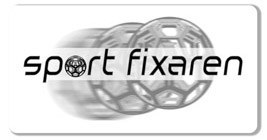 Sportfixaren Cup i fotboll lördagen den 2 april 2011Välkomna till fotbollsturneringen!Till spel kommer 24 herrlag fördelade på 6st grupper med  lag. Alla lag måste anmäla sig minst trettio minuter före sin första match, vid anmälan inlämnas laguppställning som ska gälla för turneringen, laguppställningsblankett finns på plats. Ni erlägger också startavgift på 120:- per person samt en domaravgift 50:-/match för alla gruppspelsmatcher. (4st spelare har ni redan betalat för)De lag som går till slutspel betalar fortsättningsvis 50:-/match till respektive domare.Till slutspel går de två första lagen i respektive grupp, se bifogat slutspelsprogram.Tänk på att det lag som står först i spelprogrammet är hemmalag, vid lika tröjfärg är det bortalaget som byter tröja, västar kommer att finnas att låna i så fall.Varje match spelas 1 x 20 minuter. Seger ger 3 poäng och oavgjord match 1 poäng.Vid lika poäng i gruppspelet gäller följande turordning för placering: målskillnad, antal gjorda mål, inbördes möte, kan man fortfarande inte skilja på lagen följer lottdragning.Slutspel: Om en match slutar oavgjord i slutspelet följer ”golden goal” i max 5 min, om det inte har blivit mål följer 3 straffar/lag med 3 olika straffläggare, är det fortfarande inte avgjort slår samma spelare varannan straff tills matchen är avgjord.Läs igenom ert spelprogram så att ni kommer i rätt tid, turneringen startar för de första lagen redan klockan 08:00Spelplats: Skarpnäcks Sportfält, se vägbeskrivning på www.eniro.se Har ni frågor ring 08-39 50 09, 0-110 90 16, 0-291  05 eller e:posta info@sportfixaren.seNi kan även se spelprogrammet på www.sportfixaren.seReglerBenskydd är obligatoriskt. Skruvdobb är inte tillåtet. Vi spelar med inkast (får inte gå direkt i mål). Målvaktsutspark, inspark och frisparkar får gå direkt i mål. Hårt spel = gult kort, 5 min utvisning, 2 gula kort utvisning för hela matchen. WO seger 3-0. Obegränsat med avbytare dock tillåts endast spelare som står i laguppställningen. Avstånd från frispark är . Målvakt får inte ta tillbakapass från egen spelare med händerna om så sker tilldöms indirekt frispark till motståndarlaget. Observera att det endast tillåtet att delta i ett lag under turneringen.Övrigt Det kommer att finnas lite tilltugg att köpa, smörgås, bananer, kexchoklad, kaffe & drickaVi ses lördagen den 2 april!Med Vänliga Hälsningar Sportfixaren